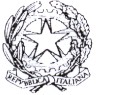 I S T I T U T O O M N I C O M P R E N S I V O	S T A T A LEPOLO ARBËRESH LUNGRO I.C. FRASCINETO – IIS (IPSIA e LS) LUNGRO( ACQUAFORMOSA-CIVITA-FIRMO-FRASCINETO-LUNGRO-SAN BASILE)Sede legale e ufficio segreteriaLungroVia San Leonardo (CS) 87010– 🕾 tel. 0981/947379 - C.F. n° 94006190782Ufficio segreteria Frascinetovia F.lli Cervi, 1 (CS) 87010🕾 tel. 0981/32027 🖷 fax0981-396907E-mail:CSIC85800T@istruzione.it -CSIS05900T@istruzione.it - CSIC85800T@PEC.istruzione.it - www.pololungro.edu.itADOZIONI LIBRI DI TESTO PER L’A.S. 2023/24CLASSE______	SEZ.______	PLESSO_____________________________	COORDINATORE DOCENTE_____________________________NUOVA ADOZIONE = N. A.	CONFERMA = C.SI / NO	                                                            Il Coordinatore												__________________________________RELAZIONE NUOVA ADOZIONE LIBRI DI TESTO:Lungro		Firma  	Codice volume ISBNCodice volume ISBNCodice volume ISBNCodice volume ISBNCodice volume ISBNCodice volume ISBNCodice volume ISBNCodice volume ISBNCodice volume ISBNCodice volume ISBNCodice volume ISBNCodice volume ISBNCodice volume ISBNMateriaAutoreTitoloEditoreVolumeNuova Adoz.Da acquistareConsigliatoCodice volume ISBNCodice volume ISBNCodice volume ISBNCodice volume ISBNCodice volume ISBNCodice volume ISBNCodice volume ISBNCodice volume ISBNCodice volume ISBNCodice volume ISBNCodice volume ISBNCodice volume ISBNCodice volume ISBNMateriaAutoreTitoloEditoreVolumeNuova Adoz.Da acquistareConsigliato